ПРИЛОЖЕНИЕ 2ЗАВОД                                                        прибыль                                                                       МедсанчастьИм.Вавилова                                                                                                                             Завода                                                                                                                                                          Им.Вавилова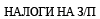 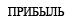 +	            +	+ЗАВОД                                              прибыль                                  НАЛОГИ НА З/П                цЕНТРАМКОДОР                                                                                                                           кАРДИОХИРУРГИИ                                                                                                                                                  нии                                                                                                                                                  кАРДИОЛОГИИМАЛЕНЬКАЯ                                прибыль                                  НАЛОГИ НА З/П                ШВЕЙНАЯ                                                                                                                         МАСТЕРСКАЯ                                                                                                                    ЭКОМЕДСЕРВИС